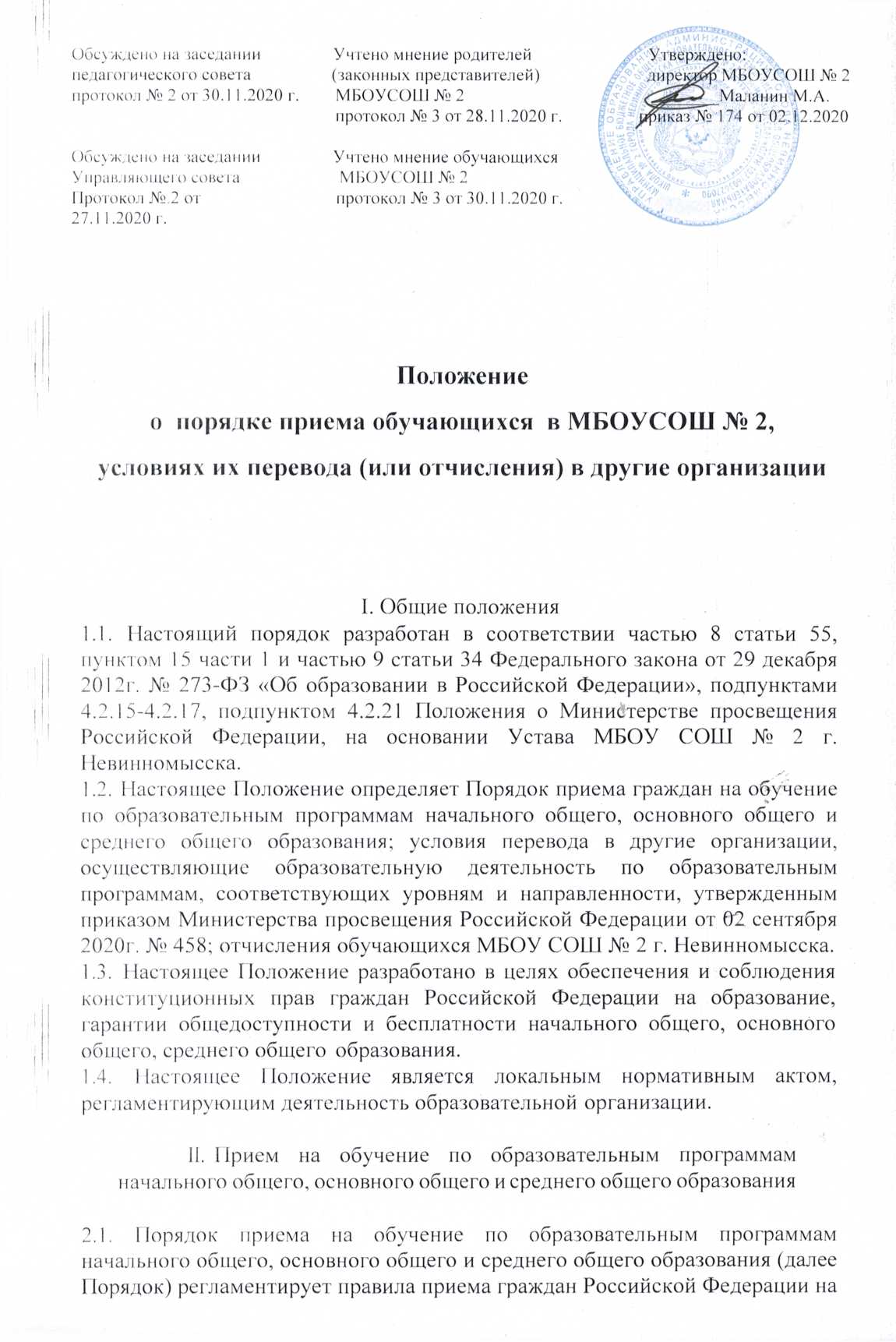  обучение по образовательным программам начального общего, основного общего и среднего общего образования в МБОУ СОШ № 2г. Невинномысска.Прием на обучение по основным общеобразовательным программам за счет бюджетных ассигнований федерального бюджета, бюджета Ставропольского края, бюджета г. Невинномысска проводится на общедоступной основе.Родители (законные представители) несовершеннолетних детей имеют право	выбирать	до	завершения	получения	ребенком	основного	общего образования	с учетом мнения ребенка, а также с учетом рекомендаций психолого-медико-педагогической комиссии формы получения образования и формы обучения, языки образования, факультативные и элективные учебные предметы, курсы, дисциплины (модули) из перечня, предлагаемого МБОУ СОШ № 2 г. Невинномысска.Правила	приема	граждан	в	муниципальное	бюджетное общеобразовательное учреждение среднюю общеобразовательную школу №2 г. Невинномысска для обучения по основным общеобразовательным программам начального общего, основного общего и среднего (полного) общего образования должны обеспечивать прием в Учреждение граждан, которые проживают на территории микрорайона, закрепленного за Учреждением приказом управления образования администрации города Невинномысска. Проживающие в одной семье и имеющие общее место жительства дети имеют право преимущественного приема на обучение по образовательным программам начального общего образования в Учреждении, в котором обучаются их братья и (или) сестры.В первоочередном порядке предоставляются места в Учреждении:детям, указанным в абзаце втором части 6 статьи 19 Федерального закона от 27 мая 1998r. N 76-ФЗ «О статусе военнослужащих», по месту жительства их семей; детям, указанным в части 6 статьи 46, части 2 статьи 56 Федерального закона от 7 февраля 2011г. № 3-ФЗ «О полиции»;детям, указанным в части 14 статьи 3 Федерального закона от 30 декабря 2012r. № 283-ФЗ «О социальных гарантиях сотрудникам некоторых федеральных органов исполнительной власти и внесении изменений в законодательные акты Российской Федерации».Дети с ограниченными возможностями здоровья принимаются на обучение по адаптированной образовательной программе начального общего, основного общего и среднего общего образования только с согласия их родителей (законных представителей) и на основании рекомендаций психолого-медико—педагогической комиссии.Все дети, достигшие 6 лет 6 месяцев, зачисляются в первый класс независимо от уровня их подготовки. Прием детей в первые классы запрещается осуществлять на конкурсной основе, в форме экзамена, тестирования и т.д. Собеседование с ребенком возможно в сентябре в целях определения уровня его подготовки к освоению образовательных программ и планирования индивидуальной работы.Иностранные граждане, лица, признанные беженцами и вынужденными переселенцами, и прибывшие с ними члены их семей имеют право на устройство детей в Учреждение наравне с гражданами Российской Федерации при предоставлении документов, подтверждающих их статус.При приеме на обучение по имеющим государственную аккредитацию образовательным программам начального общего и основного общего образования выбор русского языка образования осуществляется по заявлению родителей (законных представителей) детей.Оптимальный возраст начала школьного обучения — не ранее 7 лет. В 1-е классы принимаются дети 8-гo и 7-ro года жизни по усмотрению родителей. Прием детей 7-гo года жизни в первый класс начинается с достижения ими возраста к 1 сентября текущего года 6 лет 6 месяцев при отсутствии противопоказании по состоянию здоровья. В порядке исключения по согласованию с Управлением, в Учреждение могут быть приняты в первый класс дети в возрасте ранее 6 лет 6 месяцев по заявлению родителей(законных представителей) и при наличии для этого оснований: состояние здоровья ребенка, его психической готовности к обучению и др.Прием заявлений в первый класс Учреждения для закрепленных лиц начинается 1 апреля текущего года и завершается 30 июня текущего года.Для детей, не зарегистрированных на закрепленной территории, но зарегистрированных на территории  города  Невинномысска, прием  заявлений в первый класс начинается с 06 июля текущего года до момента заполнения свободных мест, но не позднее 05 сентября текущего года.Прием на обучение по основным общеобразовательным программам осуществляется по личному заявлению родителя (законного представителя) ребенка или совершеннолетнего поступающего.Заявление о приеме на обучение и документы для приема на обучение подаются одним из следующих способов:лично в общеобразовательную организацию;через операторов почтовой связи общего пользования заказным письмом с уведомлением о вручении;в электронной форме (документ на бумажном носителе, преобразованный в электронную форму путем сканирования или фотографирования с обеспечением машиночитаемого распознавания его реквизитов) посредством электронной почты Учреждения или электронной информационной системы Учреждения, в том числе с использованием функционала официального сайта Учреждения в сети Интернет или иным способом с использованием сети Интернет;с использованием функционала (сервисов) региональных порталов государственных и муниципальных услуг, являющихся информационными системами субъектов Российской Федерации, созданными органами государственной власти субъектов Российской Федерации.Учреждение осуществляет проверку достоверности сведений, указанных в заявлении о приеме на обучение, и соответствия действительности поданных электронных образов документов. При проведении указанной проверки общеобразовательная организация вправе обращаться к соответствующим государственным информационным системам, в государственные (муниципальные) органы и организации.Перечень документов, необходимых для приема в муниципальное бюджетное	общеобразовательное	учреждение	среднюю общеобразовательную школу № 2 г. Невинномысска (их формы, способ получения, в том числе в электронной форме):Перечень документов для зачисления в 1-ый класс:личное заявление родителей (законных представителей) несовершеннолетних;копию	свидетельства	о	рождении	ребенка	либо	заверенную	вустановленном	порядке	копию	документа,	подтверждающего родство заявителя (или законность представления прав обучающегося),З) копию	документа,	подтверждающего	установление	опеки	или попечительства (при необходимости);4) копию документа о регистрации ребенка по месту жительства или свидетельства о регистрации ребенка по месту пребывания на закрепленной территории;б) копию заключение психолого-медико-педагогической комиссии (при наличии);б) копию документа, удостоверяющего личность родителя (законного представителя) ребенка; справку с места работы родителя (законного представителя) ребенка (при наличии права внеочередного или первоочередного приема на обучение).Родители (законные представители) ребенка имеют право по-своему усмотрению представлять и другие документы.При посещении Учреждения и (или) очном взаимодействии с уполномоченными должностными лицами Учреждения родитель (законный представитель) ребенка предъявляет оригиналы документов, указанных в перечне.Родители (законные представители) ребенка, являющегося иностранным гражданином или лицом без гражданства, дополнительно предъявляют заверенные в установленном порядке копии документа, подтверждающего родство заявителя (ли законность представления прав обучающегося), и документа, подтверждающего право заявителя на пребывание в Российской Федерации. Иностранные граждане и лица без гражданства, в том числе соотечественники за рубежом, все документы представляют на русском языке или вместе с заверенным в установленном порядке переводом на русский язык.Руководитель Учреждения издает приказ о приеме на обучение детей в течение 3 рабочих дней после завершения приема заявлений о приеме на обучение в первый класс.Перечень документов для зачисления во 2-9 класс:заявление родителей (законных представителей) несовершеннолетних;личная карта обучающегося;выписка текущих отметок по всем предметам  в « случае зачисления в течение учебного года).медицинская карта ребенка (школьника) для образовательных учреждений;Перечень документов для зачисления 10-ый класс:личное заявление несовершеннолетнего или заявление родителей (законных представителей);аттестат об основном общем образовании; личная карта обучающегося (в случае зачисления в течение учебного года);выписка текущих отметок по всем предметам (в случае зачисления в течениеучебного года);медицинская карта ребенка (школьника) для образовательных учреждений. Зачисление детей из семей беженцев и вынужденных переселенцев,при наличии документов, подтверждающих их статус, может осуществляться на основании записи детей в паспорте родителей (законных представителей)и их письменного заявления с  указанием  адреса  фактического  проживания без учета наличия или  отсутствия  регистрационных  документов  о регистрации по месту проживания.При посещении Учреждения и (или) очном взаимодействии с уполномоченными должностными лицами Учреждения родитель (законный представитель) ребенка предъявляет оригиналы документов, указанных в перечне, для подтверждения данных, указанных в заявлении.Перечень документов, необходимых для зачисления в Учреждение, можно получить у должностного лица Учреждения, на сайте Учреждения.Заявление о зачислении в Учреждение должно содержать:наименование Учреждения, И. О. Фамилию руководителя Учреждения;фамилию, имя, отчество родителя (законного представителя);- адрес места жительства и (или) адрес места пребывания родителя (законного представителя) ребенка;	сведения о ребенке (фамилия, имя, отчество, дата и место рождения, адрес места жительства и (или) адрес места пребывания ребенка, откуда прибыл, класс);сведения о родителях (фамилия, имя, отчество, контактные телефоны, адрес электронной почты);-наличие права внеочередного, первоочередного или преимущественного приема;-сведения о потребности ребенка в обучении по адаптированной образовательной программе и (или) в создании специальных условий для организации обучения и воспитания обучающегося с ограниченными возможностями здоровья в соответствии с заключением психолого-медико- педагогической комиссии (при наличии) или инвалида (ребенка-инвалида) в соответствии с индивидуальной программой реабилитации;-согласие родителя (законного представителя) ребенка  на  обучение  ребенка по адаптированной образовательной программе (в случае необходимости обучения ребенка по адаптированной образованной программе);-родной язык из числа языков народов Российской Федерации;-выбор языка обучения;-факт ознакомления родителя (законного представителя) ребенка с Уставом, с лицензией на осуществление образовательной  деятельности,  со свидетельством о государственной аккредитации, с общеобразовательными программами, ознакомление с правами и обязанностями обучающихся;-согласие на обработку и хранение персональных данных заявителя и данных его ребенка.Заявление о зачислении в муниципальное бюджетное общеобразовательное учреждение среднюю общеобразовательную  школу  № 2 г. Невинномысска заполняется по  установленной  форме  (Приложение  № 1). Датой обращения является день регистрации заявления о зачислении в Учреждение должностным лицом Учреждения.При приеме граждан Учреждение обеспечивает соблюдение требованийк  помещениям,  в  которых  осуществляется  их  прием:  оформлению  входа  в здание,  информационным  стендам  с  образцами  их  заполнения  и  перечнем документов,  необходимых  для зачисления  в Учреждение,  местам для приема заявителей.Порядок приема обучающихся в Учреждения включает в себя следующие административные процедурьт:а). Приём заявления и документов заявителя для зачисления в Учреждение.Основанием для начала исполнения муниципальной услуги является представление	родителями	(законными	представителями) несовершеннолетних детей (далее - заявителями) заявления о зачислении в Учреждение.Ответственность за прием и регистрацию заявления о зачислении в Учреждение и документов несет должностное лицо Учреждения, назначенное приказом руководителя Учреждения (далее — должностное лицо).Должностным лицом Учреждения лично производится прием от граждан заявлений о зачислении в Учреждение и документов, необходимых для зачисления в Учреждение.Процедура заканчивается представлением заявителем заявления о зачислении в Учреждение и документов, необходимых для рассмотрения вопроса о зачислении в Учреждение.б). Регистрация заявления и предоставленных документов.Основанием для регистрации заявления о зачислении в муниципальное бюджетное	общеобразовательное	учреждение	среднюю общеобразовательную школу № 2 г. Невинномысска и документов является их представление в Учреждение. Заявление о зачислении в Учреждение и документы, представленные заявителями, регистрируются в журнале регистрации заявлений о приеме в школу. Процедура заканчивается выдачей уведомления (Приложение № 2), содержащего следующую информацию: входящий номер заявления о зачислении в Учреждение; перечень представленных документов с отметкой о получении, заверенный подписью должностного лица Учреждения и печатью Учреждения; сведения о сроках уведомления о зачислении в Учреждение; контактные телефоны Учреждения и Управления для получения информации.в). Рассмотрение заявления о зачислении в Учреждение и представленныхдокументов.Основанием для рассмотрения заявления о зачислении в муниципальное бюджетное общеобразовательное учреждение среднюю общеобразовательную школу № 2 г. Невинномысска и представленных документов заявителем является зарегистрированные в Учреждении заявление о зачислении в Учреждение и документы.Рассмотрение принятого заявления о зачислении в Учреждение и представленных документов производится должностным лицом муниципального бюджетного общеобразовательного учреждения средней общеобразовательной школы № 2 г. Невинномысска в день обращения.Процедура заканчивается решением о зачислении (отказе в зачислении) в Учреждение.г). Решение о зачислении (отказе в зачислении) в Учреждение.Основанием для решения вопроса о зачислении (отказе в зачислении) в Учреждение является соответствие документов, требованиям. Ответственным за оказание муниципальной услуги является руководитель Учреждения или должностное лицо, назначенное приказом руководителя. По результатам рассмотрения руководитель (должностное лицо) принимает решение о зачислении (отказе в зачислении) в Учреждение, накладывает на заявлении соответствующую революцию.Основанием для приостановления предоставления услуги является:отсутствие в Учреждении свободных мест;документы не соответствуют требованиям;отзыв заявления заявителем.Процедура заканчивается уведомлением заявителя о принятом решении при личном обращении устно либо посредством электронной почты, по запросу заявителя — в письменном виде.д). Уведомление заявителя о зачислении (отказе в зачислении) в Учреждение.Основанием для уведомления заявителя о зачислении (отказе в зачислении) в Учреждение является решение руководителя (должностного лица). Процедура заканчивается выдачей заявителю справки-подтверждения о зачислении в Учреждение или, в случае отказа в зачислении в Учреждение,уведомления, которое должно содержать причину отказа.е). Подготовка приказа о зачислении учащихся в Учреждение.Основанием для подготовки приказа о зачислении учащихся в Учреждение является резолюция руководителя (должностного лица) о зачислении учащихся в Учреждение.Зачисление в Учреждение оформляется приказом руководителя учреждения в течение 5 рабочих дней после приема документов.Зачисление учащихся, прибывших в течение учебного и календарного года, осуществляется в день представления полного пакета документов согласно требованиям.На каждого гражданина, принятого Учреждением, ранее нигде не обучавшегося, не посещавшего аналогичное Учреждение, заводится личная карта, в которой хранятся все документы.Количество классов и их наполняемость устанавливается Учреждением по согласованию с Управлением в зависимости от числа поданных заявлений граждан	и	условий,	созданных	для	осуществления	образовательного процесса, и с учетом санитарных норм и контрольных нормативов, указанных в лицензии.При приеме гражданин и (или) его родители (законные представители) знакомятся	с	Уставом,	лицензией	на	право	ведения	образовательной деятельности,		со	свидетельством		о		государственной		аккредитации, основными образовательными программами, реализуемыми Учреждением, идругими документами, регламентирующими организацию образовательного процесса.Порядок и основания переводаОбучающиеся могут быть переведены в другие общеобразовательные учреждения в следующих случаях:в связи с переменой места жительства;в связи с переходом в общеобразовательное учреждение, реализующее другие образовательные программы;по желанию родителей (законных представителей).Перевод обучающегося в другую образовательную организацию, на семейное образование, самообразование или из одного класса в другой осуществляется только с письменного согласия совершеннолетнего обучающегося или с письменного согласия родителей (законных представителей) несовершеннолетнего обучающегося.Перевод обучающегося на основании решения суда производится в порядке, установленном законодательством.При переводе обучающегося в другую общеобразовательную организацию, его родителям (законным представителям) выдаются документы: личная карта обучающегося, документы, содержащие информацию об успеваемости обучающегося в текущем учебном году (выписка из классного журнала с текущими отметками и результатами промежуточной аттестации), заверенные печатью Учреждения и подписью директора Учреждения.Учреждение выдает документы по личному заявлению совершеннолетнего обучающегося или родителей (законных представителей) несовершеннолетнего обучающегося.Перевод обучающегося из другой общеобразовательной организации в МБОУ СОШ № 2 г. Невинномысска или из одного класса Учреждения в другой может осуществляться в течение всего учебного года в интересах обучающегося,   на    основании    заявления    совершеннолетнего    обучающегося или родителей (законных представителей) несовершеннолетнего обучающегося при наличии в соответствующем классе свободных мест.Обучающиеся, освоившие в полном объеме образовательные программы, переводятся в следующий класс. Перевод осуществляется по решению Педагогического совета, оформляется приказом директора учреждения.В следующий класс могут быть условно переведены обучающиеся, имеющие по итогам учебного года академическую задолженность по одному учебному предмету. Ответственность за ликвидацию обучающимися академической задолженности в течение следующего учебного года возлагается на их родителей (законных представителей).Обучающиеся, не ликвидировавшие в установленные сроки академической задолженности с момента ее образования, по усмотрению их родителей (законных представителей) оставляются на повторное обучение, переводятся на обучение по адаптированным основным образовательнымпрограммам в соответствии с рекомендациями психолого-медико- педагогической комиссии, либо на обучение по индивидуальному учебному плану.Лицам, успешно прошедшим государственную итоговую аттестацию по образовательным программам основного общего и среднего общего образования, выдается аттестат об основном общем или среднем общем образовании, подтверждающий получение общего образования соответствующего уровня.Лицам, не прошедшим итоговой аттестации или получившим на итоговой аттестации неудовлетворительные результаты, а также лицам, освоившим часть образовательной программы основного общего и среднего общего образования и (или) отчисленным из образовательной организации, выдается справка об обучении или о периоде обучения в Учреждении.В случае прекращения деятельности Учреждения, аннулирования соответствующей лицензии, лишения его государственной аккредитации по соответствующей образовательной программе или истечения срока действия государственной аккредитации по соответствующей образовательной программе учредитель обеспечивает перевод совершеннолетних обучающихся с их согласия и несовершеннолетних обучающихся с согласия их родителей (законных представителей) в другие организации, осуществляющие образовательную деятельность по образовательнымПорядок и основания отчисления обучающихсяОбучающийся	может	быть	отчислен	из	МБОУ	COШ №	2 г.Невинномысска:в связи с получением образования (завершением обучения);досрочно по следующим основаниям:— по инициативе обучающегося или родителей (законных представителей) несовершеннолетнего обучающегося, в том числе в случае перевода обучающегося для продолжения освоения образовательной программы в другую организацию, осуществляющую образовательную деятельность, по письменному заявлению обучающегося или родителей (законных представителей) несовершеннолетнего обучающегося. В заявлении указываются фамилия, имя, отчество (при наличии) обучающегося; дата и место рождения; класс обучения; причины оставления учреждения;по инициативе учреждения в случае применения к обучающемуся, достигшему возраста пятнадцати лет, отчисления как меры дисциплинарного взыскания, в случае неоднократного совершения дисциплинарных проступков (неисполнение и/или нарушение Устава МБОУ СОШ № 2 г. Невинномысска, правил внутреннего распорядка обучающихся, иных локальных нормативных актов по вопросам организации и осуществления образовательной деятельности), если иные меры дисциплинарного взыскания и меры педагогпческого воздействия не дали результата и дальнейшее его пребывание в Учреждении оказывает отрицательное влияние на других обучающихся, нарушает их права и права работников Учреждения, а такженормальное функционирование Учреждения;по инициативе Учреждения в случае установления нарушения порядка приема в МБОУ СОШ № 2 г. Невинномысска, повлекшего по вине обучающегося его незаконное зачисление;по обстоятельствам, не зависящим от воли обучающегося или родителей (законных представителей) несовершеннолетнего обучающегося и Учреждения, в том числе в случае ликвидации Учреждения;— в случае совершения им преступления или административного правонарушения, связанного с нарушением общественного порядка и общественной безопасности.Решение об отчислении несовершеннолетнего обучающегося, достигшего возраста пятнадцати лет и не получившего основного общего образования, как мера дисциплинарного взыскания принимается с учетом мнения его родителей (законных представителей) и с согласия комиссии по делам несовершеннолетних и защите их прав.Решение об отчислении детей-сирот и детей, оставшихся без попечения родителей, принимается с согласия комиссии по делам несовершеннолетних и защите их прав и органа опеки и попечительства.Учреждение незамедлительно обязано проинформировать об отчислении несовершеннолетнего обучающегося в качестве меры дисциплинарного взыскания управление образования администрации города Невинномысска. Управление образования администрации города Невинномысска и родители (законные представители) несовершеннолетнего обучающегося, отчисленного из Учреждения, не позднее чем в месячный срок принимают меры, обеспечивающие получение несовершеннолетним обучающимся общего образования.Отчисление обучающегося, выбравшего семейную форму получения образования или самообразование, осуществляется по заявлению совершеннолетнего обучающегося или родителей (законных представителей) несовершеннолетнего обучающегося.Отчисление обучающегося оформляется приказом директораУчреждения.Обучающийся, родители (законные представители) несовершеннолетнего обучающегося вправе обжаловать в комиссию по урегулированию споров между участниками образовательных отношений меры дисциплинарного взыскания и их применение к обучающемуся.Порядок применения к обучающимся и снятия с обучающихся мер дисциплинарного взыскания устанавливается федеральным органом исполнительной власти, осуществляющим функции по выработке государственной политики и нормативно-правовому регулированию в сфере образования.Разрешение разногласийВ	случае	отказа	гражданам	в	приеме	в	муниципальное	бюджетное общеобразовательное учреждение среднюю общеобразовательную школу №2 города Невинномысска и других разногласий при переводе, отчислении п исключении обучающихся родители (законные представители) несовершеннолетних детей имеют право обратиться с письменным заявлением в управление образования администрации города Невинномысска.Приложение 1Директору МБОУ СОШ № 2 Маланину М.А..от   	адрес (по прописке)   	 адрес (фактический)  	ЗАЯВЛЕНИЕПpошу  Вас принятъ   в 	класс моего ребенкаДата и место рождения:  	Адрес места жительства ребенка:  	Откуда прибыл:   		 Родной язык  	  Выбор языка обучения  	Потребность  ребенка  в  обучении  по адаптированной образовательной программе и (или) в создании специальных условий для организации обучения и воспитания обучающегося с ограниченными возможностями здоровья в соответствии с заключение ПMIIK или инвалида в соответствии с индивидуальной программой реабилитации (нужное подчеркнуть)Согласие родителя (законного представителя) ребенка на обучение ребенка по адаптированной образовательной программе (в случае необходимости) 	СВЕДЕНИЯ О РОДИТЕЛЯХ (законных представителей) Ф.И.О., контактныетелефоны, адрес электронной почты, наличие права внеочередного, первоочередного или преимущественного приема:С Уставом МБОУ СОШ № 2, Лицензией, Свидетельством об аккредитации ознакомлены:	 Даю согласие на обработку моих персональных данных и моего ребенка в целях обеспечения организации учебного процесса, медицинского обслуживания и ведения статистики. По меренеобходимости, накопленные персональные данные могут быть подвергнуты редактированию, хранению, архивированию, статистической обработке. Уведомлен о том, что обучение осуществляется на государственном русском языке. Обязуюсь соблюдать Устав МБОУ СОШ № 2. 	20 	г.	ПОДПИСЬ	 	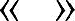 Расписка о приеме документовМуниципальным бюджетным общеобразовательным учреждениемсредней общеобразовательной школой № 2 города Невинномысска« 	» 	20 	г. от родителей	(законных представителей)приняты и зарегистрированы в журнале регистрации заявлений следующие документы  для зачисления  ребёнка в 	класс:заявление о приёме в 	класс;Информацию о зачислении ребёнка в МБОУ СОШ № 2 г.Невинномысска можно получить по телефону 8(86554) 5-93-60. 	  	20 	г.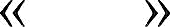 подпись должностного  лица	школы,	ответственного за	приём документов)м.п.